НЕДЕЛЯ    МАТЕМАТИКИ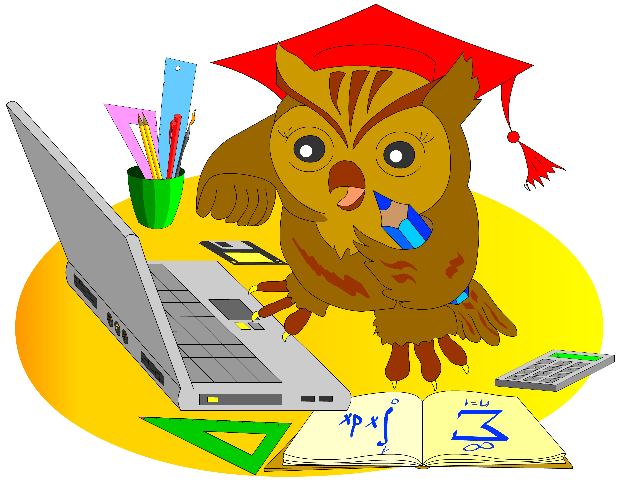        Мероприятие   классы1.Игра       «По тропинкам математики»5 -62.Игра   «Математическое путешествие»73.Решение   занимательных  задач5-74.«ОХ, УЖ, ЭТА               МАТЕМАТИКА»8-95.Конкурс аппликаций, ребусов, занимательных задач.Конкурс  кроссвордов.Конкурс  рисунков на координатной плоскости.Конкурс математических газет.5-66-97-95-9